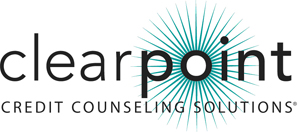 FOR MORE INFORMATION:Veronica De Silva | 877-877-1995 ext. 4518 |Veronica.DeSilva@ClearPointCCS.orgThomas Nitzsche | 404-490-2227 |Thomas.Nitzsche@ClearPointCCS.org1-877-877-1995 | www.ClearPointCCS.org									__________________________ClearPoint Credit Counseling Solutions Expands Hispanic Center for Financial Excellence (HCFE)HCFE to serve the financial education needs of the Hispanic community to help local moderate-income individuals and families build long-term financial security.Norcross, GA (May 14, 2014) – ClearPoint established its Hispanic Center for Financial Excellence (HCFE) last year, with the goal of providing sound, financial advice to moderate-income individuals and families in the state of Georgia and helping them achieve long-term financial security at different life stages.  The HCFE has grown to a new location with a grand opening on Wednesday, May 21, 2014, 11 am to 2 pm, at 2125 Beaver Ruin Road, Suite 200.   At the HCFE, an experienced team of ClearPoint bilingual financial advisors meets with clients, free-of-charge, to discuss their needs, assess their current situation, and establish personalized action plans over a one year period. A financial educator conducts group classes on topics such as creating a family budget, opening checking and savings accounts, establishing and building credit, money management, building net worth, and saving for college and retirement. Services are provided face-to-face and via telephone in English and Spanish.“Life is unpredictable which is why it is so important to maintain financial stability and have control over your own money”, said Luis Izaguirre, HCFE Manager.The HCFE is an important initiative reaching the Hispanic community, as part of ClearPoint’s mission of financial education.  In 2013, ClearPoint conducted 50 financial seminars and classes in Spanish, serving 1,000 clients across the Metro Atlanta area. 100% of HCFE clients reported an increased understanding of the American financial system.ClearPoint Credit Counseling Solutions is a nonprofit organization that helps consumers build long-term economic security by providing a full range of solutions-focused financial education, counseling, coaching and advisory services for low- to moderate-income individuals and families.  ClearPoint is a member of the National Foundation for Credit Counseling (NFCC), a system-wide accredited business with the Council on Better Business Bureaus, and a Housing and Urban Development (HUD)-approved housing counseling agency.  Free appointments at the HCFE may be scheduled by calling 877.705.3167.  For more about ClearPoint, visit www.ClearPointCCS.org. 